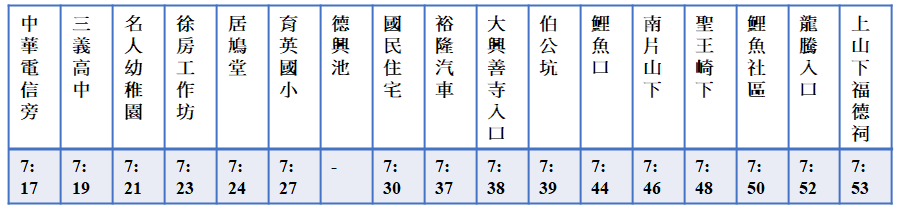 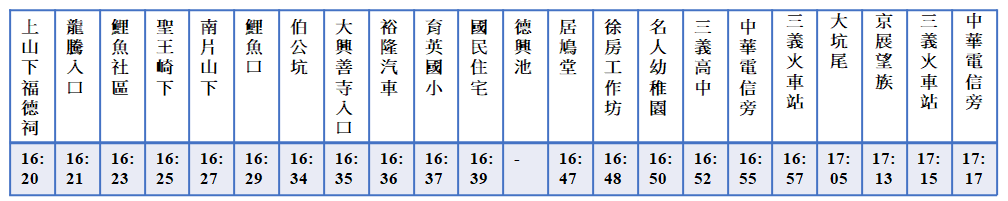 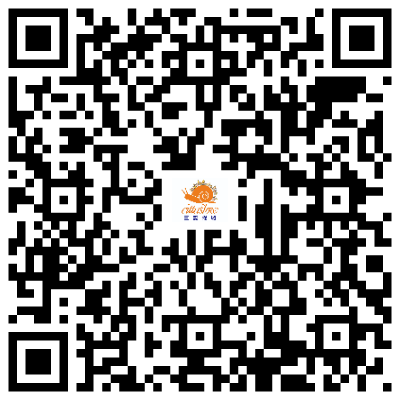 三義鄉幸福巴士-乙線路線示意圖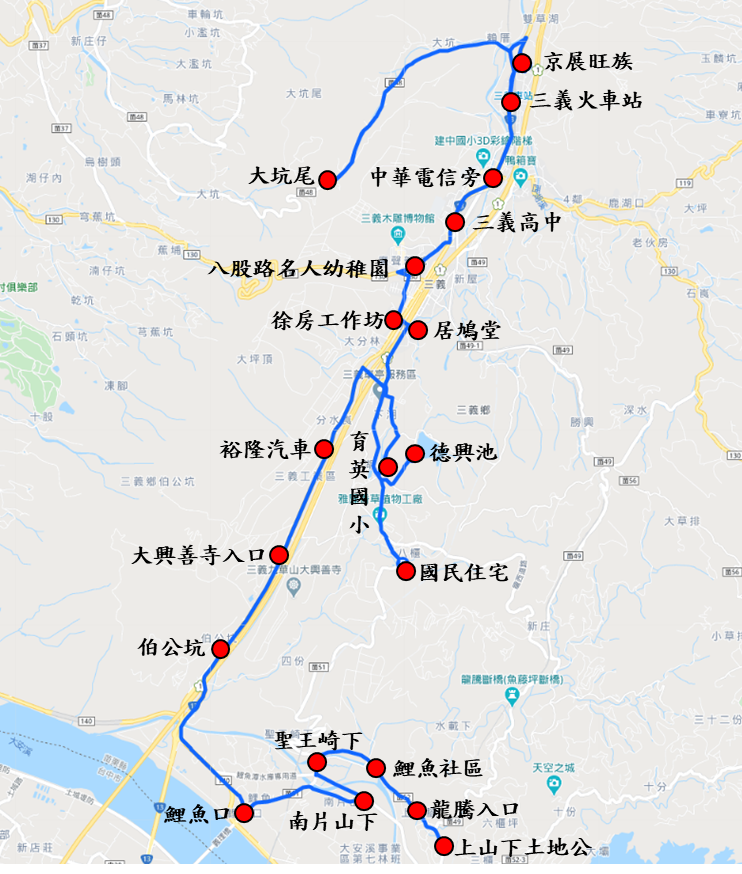 